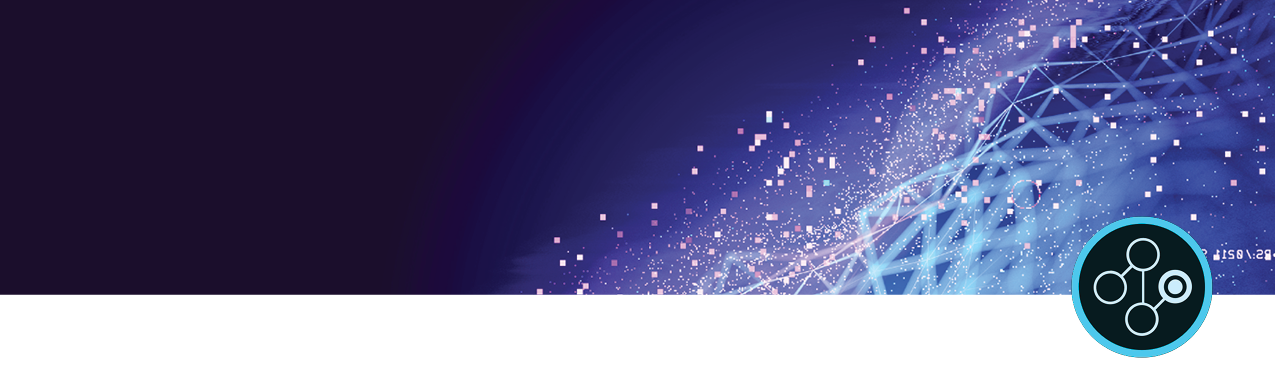 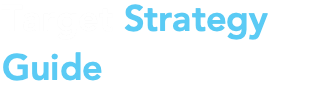 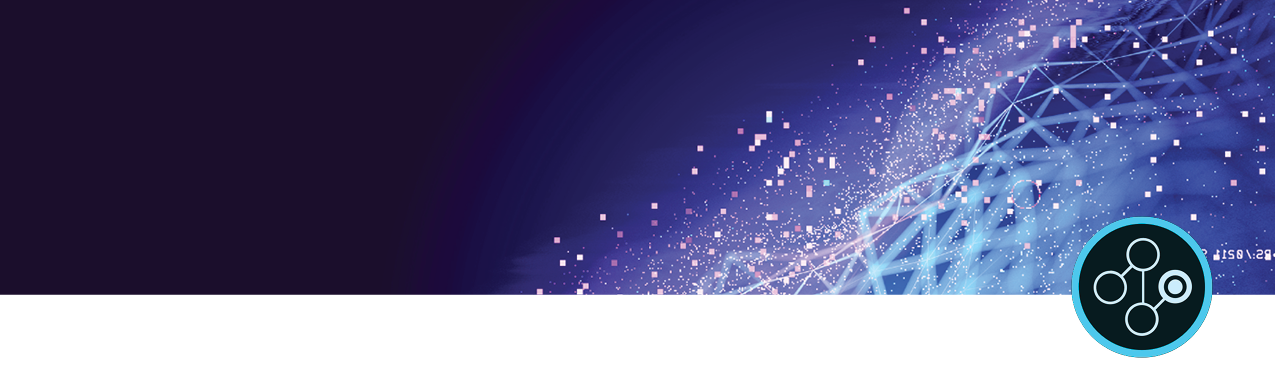 Problem StatementDescribe the problem. Include:What is wrong with the UX?Who is impacted?Type hereWhat is the evidence?
SolutionsHow will you solve the problem? Include:What are the experiences you are creating?How will these experiences be targeted to different audiences?Please include prototypes, screenshots, etc.
Type here
Success MeasurementHow will you know if the solution is successful?Type hereKPI and GoalType hereSuccess CriteriaAdditional AnalysisType hereNext StepsIf the success criteria are met, what next steps will be taken?Type hereIf the success criteria are NOT met, what next steps will be taken?Type hereWhat are other possible outcomes and next steps?Type here
StakeholdersList people involved in this Target activity. Include:Type hereTeam developing activity (name and role):Type hereApprovers (name and role):Type hereAdditional stakeholders (name and role):ConfigurationHow will the following items be configured?Type hereActivity type
Type hereExperiences
Type hereAudiencesType hereKPI/Data sourceSample size/DurationType hereQA TestingType hereOther detailsType hereHelpful LinksUse the following links for tools and to better understand Adobe Target:Adobe Target product documentationSample Size CalculatorOffline Confidence CalculatorCommon Testing Pitfalls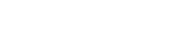 